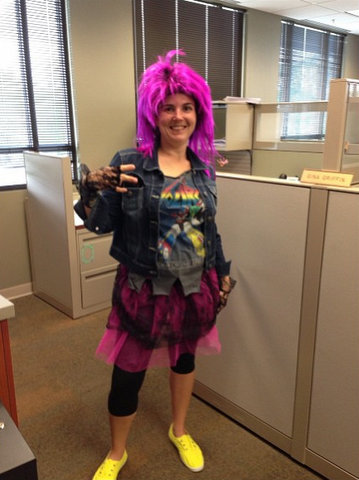 PEIMS Clerk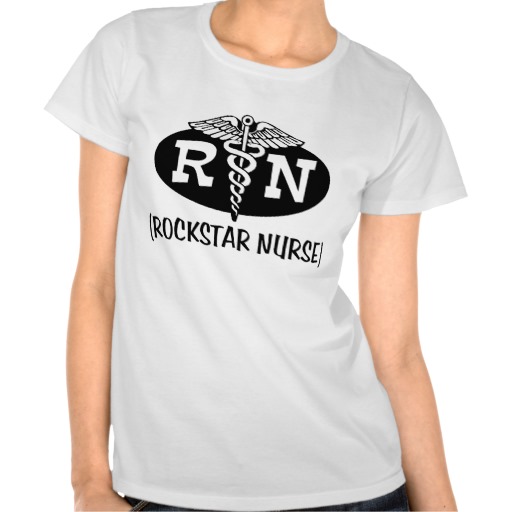 Nurse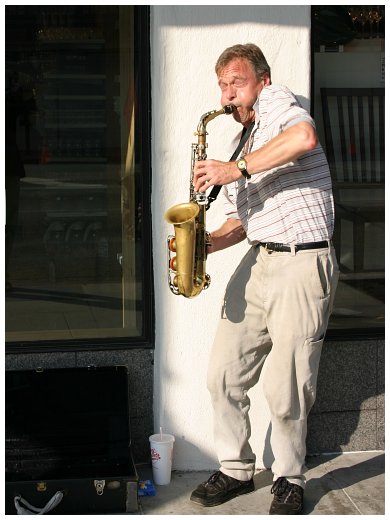 Band Director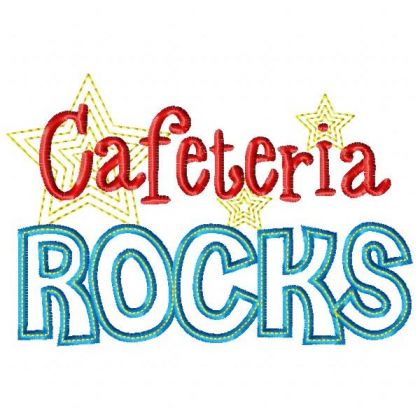 Food Service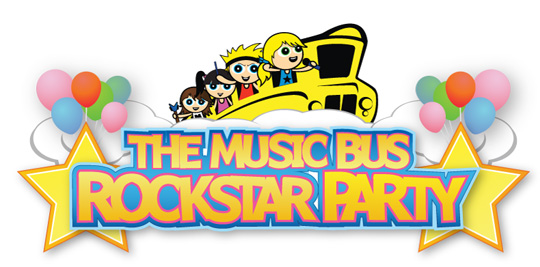 Bus Driver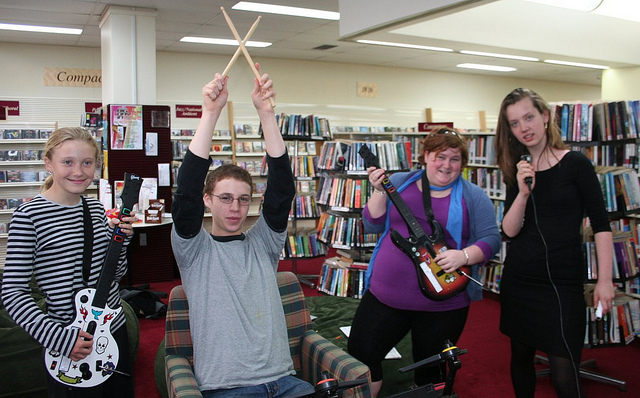 Librarian